Wielkie pożegnanie z Biesiadą Zbigniewa Górnego już 28 i 29 września w poznańskiej Arenie.Na wielkie pożegnanie z Biesiadą, Zbigniew Górny zaprosił swoich przyjaciół, którzy występowali z nim na przestrzeni lat, oraz tych którzy wcześniej nie mieli okazji „biesiadować”. W ponad 3 godzinnym widowisku biesiadnym zobaczymy między innymi; Katarzynę Jamróz, Kwartet Rampa, Olgę Bończyk, Andrzeja Cierniewskiego, Gang Marcela, Kabaret RAK, Rudi Schuberth’a, Kasię Pakosińską, Hannę Śleszyńską czy Katarzynę Bujakiewicz.Zbigniewa Górnego, przedstawiać nie trzeba. Jest autorem ponad 200 piosenek, muzyki do 13 filmów fabularnych i wielu sztuk teatralnych, jednak największą popularność przyniosły mu znane w całej Polsce Gale Piosenki Biesiadnej, które na przestrzeni lat zgromadziły wielkie rzesze fanów na całym świecie. Czas jednak biegnie i Zbigniew Górny postanowił zakończyć przygodę z Biesiadą. Wielkie pożegnanie z Biesiadą odbędzie się tam gdzie się wszystko się zaczęło, czyli w rodzinnym Poznaniu. Pierwotnie odbyć się miał jeden pożegnalny koncert, jednak ze względu na olbrzymie zainteresowanie artysta podjął decyzję o powtórzeniu koncertu kolejnego dnia. Poznań zatem będzie biesiadować 28 oraz 29 września w Arenie.Daty koncertu:28-29.03.2018 Poznań / Hala ArenaPromotor wydarzenia: Sollus EntertainmentMateriał zdjęciowy do pobrania: http://bit.ly/OstatniaTakaBiesiadaPressPack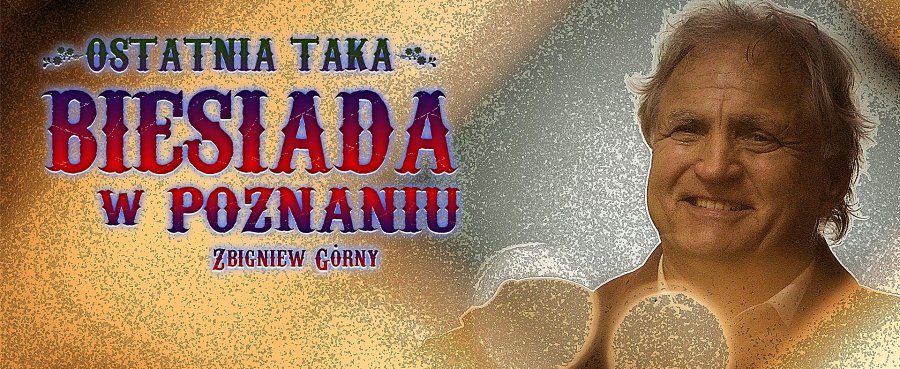 